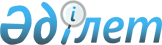 Об утверждении стандарта оказания государственной услуги "Выдача справок о смерти"
					
			Утративший силу
			
			
		
					Постановление акимата Карагандинской области от 28 октября 2008 года N 29/04. Зарегистрировано Департаментом юстиции Карагандинской области 10 декабря 2008 года N 1860. Утратило силу - постановлением акимата Карагандинской области от 07 июля 2009 года N 18/10      Сноска. Утратило силу постановлением акимата Карагандинской области от 07.07.2009 N 18/10.

      В соответствии со статьей 9-1 Закона Республики Казахстан от 27 ноября 2000 года "Об административных процедурах" и постановлением Правительства Республики Казахстан от 30 июня 2007 года N 558 "Об утверждении Типового стандарта оказания государственной услуги", в целях повышения качества оказания государственных услуг акимат Карагандинской области ПОСТАНОВЛЯЕТ:



      1. Утвердить прилагаемый стандарт оказания государственной услуги "Выдача справок о смерти", предоставляемой медицинскими организациями Карагандинской области.



      2. Государственному учреждению "Управление здравоохранения Карагандинской области" обеспечить государственную регистрацию данного постановления в органах юстиции и опубликование утвержденного стандарта оказания государственной услуги в средствах массовой информации областного значения.



      3. Контроль за исполнением настоящего постановления возложить на заместителя акима области Базарбаева А.Е.



      4. Постановление вводится в действие со дня его официального опубликования.      Аким области                               Н. Нигматулин

Утвержден

постановлением акимата

Карагандинской области

от "28" октября 2008 года

N 29/04

Стандарт

оказания государственной услуги

"Выдача справок о смерти"

1. Общие положения

      1. Государственная услуга - выдача справок о смерти - процесс оформления медицинского документа (врачебное свидетельство о смерти), удостоверяющего факт смерти.



      2. Форма оказания государственной услуги: не автоматизированная.



      3. Врачебное свидетельство о смерти выдается в соответствии с приказом Министра здравоохранения Республики Казахстан от 27 августа 2007 года N 520 "О введении медицинской документации, удостоверяющей случаи рождения, смерти и перинатальной смерти".



      4. Данную государственную услугу предоставляют медицинские организации согласно приложению 1 к настоящему стандарту.



      5. По результатам оказания государственной услуги потребитель получит врачебное свидетельство о смерти.



      6. Государственная услуга оказывается родственникам умершего или уполномоченным ими лицам при предъявлении ими удостоверения личности либо паспорта умершего и удостоверения (паспорта) того, кто получает справку о смерти (далее - потребители).



      7. Сроки ограничений по времени при оказании государственной услуги:

      1) государственная услуга оказывается в течение 24 часов с момента обращения потребителя;



      8. Выдача справок о смерти оказывается бесплатно.



      9. Стандарт оказания государственной услуги, как источник информации о требованиях к качеству и доступности оказания данной услуги размещается на информационных стендах медицинской организации при паталогоанатомическом отделении, оказывающего данную услугу.



      10. Выдача справок о смерти предоставляется в рабочие дни в соответствии с утвержденным графиком работы медицинской организации, кроме воскресенья.



      11. Место оказания услуги в медицинской организации стационарного профиля либо кабинет приема амбулаторно-поликлинической службы, оснащенной телефонной связью.

2. Порядок оказания государственной услуги

      12. Для получения врачебного свидетельства о смерти необходимо предоставить следующие документы: 

      1) документ, удостоверяющий личность либо паспорт умершего и получателя;



      13. Необходимые документы сдаются медицинскому работнику медицинской организации, оказывающей данную услугу.



      14. Способ доставки документов: личное посещение.



      15. Оснований для приостановления оказания государственной услуги или отказа в предоставлении государственной услуги действующим законодательством не предусмотрены, за исключением случаев судебно-медицинской экспертизы.

3. Принцип работы

      16. Основными принципами работы, которыми руководствуются медицинские организации по отношению к потребителю данной услуги, являются: вежливость; исчерпывающая информация об оказываемой государственной услуге; обеспечение сохранности, защиты и конфиденциальности информации о содержании документов потребителя.

4. Результат работы

      17. Результаты оказания государственной услуги потребителям измеряются показателями качества и доступности в соответствии с приложением 2 к настоящему стандарту.

5. Порядок обжалования

      18. Разъяснение порядка обжалования действий (бездействий) уполномоченных должностных лиц и содействие в подготовке жалобы можно получить в вышестоящем государственном органе - государственном учреждении "Управление здравоохранения Карагандинской области", контактный телефон: 41-00-65, электронный адрес: kar_zdrav@mail.kz, kar_zdrav@nursat.kz.



      19. Жалоба подается на имя начальника государственного учреждения "Управление здравоохранения Карагандинской области" по адресу: 100000, город Караганда, улица Алиханова, 2, кабинет 6.



      20. Подтверждением принятия жалобы является талон о приеме заявления, в котором указывается наименование государственного органа, фамилия и инициалы сотрудника, принявшего заявление, дата и время его принятия, телефоны. Жалоба рассматривается в сроки, предусмотренные Законом Республики Казахстан от 12 января 2007 года "О порядке рассмотрения обращений физических и юридических лиц".

6. Контактная информация

      21. Контактные данные начальника государственного учреждения "Управление здравоохранения Карагандинской области" и его заместителя:

      адрес электронной почты: kar_zdrav@mail.kz, kar_zdrav@nursat.kz;

      график работы: с 9.00 часов до 18.00 часов с перерывом с 13.00 до 14.00;

      прием: еженедельно по вторникам с 16.00 часов до 18.00 часов;

      телефон руководителя: (7212) 41-14-13;

      телефон заместителя: (7212) 41-14-61.



      22. Любую дополнительную информацию, касающуюся предоставления данного вида услуги можно узнать в государственном учреждении "Управление здравоохранения Карагандинской области" по телефону (7212) 42-08-29.

Приложение 1

к стандарту оказания

государственной услуги

"Выдача справок о смерти"

Перечень медицинских организаций Карагандинской области, осуществляющих выдачу справок о смерти      г. - город;

      ул. - улица;

      пр. - проспект;

      пос. - поселок;

      с. - село;

      микр. - микрорайон;

      ГУ - государственное учреждение;

      КГКП - коммунальное государственное казенное предприятие;

      ПМСП - первичной медико-санитарной помощи;

      ТОО - товарищество с ограниченной ответственностью;

      МФ - медицинская фирма;

      АО - акционерное общество;

      ОО - общественное объединение.

Приложение 2

к стандарту оказания

государственной услуги

"Выдача справок о смерти"
					© 2012. РГП на ПХВ «Институт законодательства и правовой информации Республики Казахстан» Министерства юстиции Республики Казахстан
				NНаименованиеАдрес1.ГУ "Областная инфекционная больница"г. Караганда, ул. Охотская, 2А2.ГУ "Областной противотуберкулезный диспансер"г. Караганда, ул. Санаторная, 223.ГУ "Областной психоневрологический диспансер"г. Караганда, ул. Гастелло, 234.ГУ "Областной центр медицинской помощи ветеранам войны"г. Караганда, ул. С. Сейфуллина, 11а5.КГКП "Областная детская клиническая больница"г. Караганда, ул. Ержанова, 86.КГКП "Областная клиническая больница"г. Караганда, ул. Ерубаева, 157.КГКП "Областная челюстно-лицевая больница"г. Караганда, ул. Ержанова, 47/28.КГКП "Областное специализированное лечебно-профилактическое учреждение"г. Сарань, ул. Чкалова, 739.КГКП "Областной кардиохирургический центр"г. Караганда, ул. Крылова, 2310.КГКП "Областной кожно-венерологический диспансер"г. Караганда, ул. Архитектурная, 3211.КГКП "Областной медицинский центр"г. Караганда, ул. Муканова, 512.КГКП "Областной наркологический диспансер"г. Караганда, ул. Муканова, 3513.КГКП "Областной онкологический диспансер"г. Караганда, ул. Кривогуза, 18914.КГКП "Областной родильный дом"г. Караганда, пр. С.Сейфуллина, 2115.КГКП "Областной центр травматологии и ортопедии имени профессора Х.Ж. Макажанова"г. Караганда, пр. С.Сейфуллина, 1316.Областной Карагандинский филиал Республиканского общественного объединения "Общество Красного полумесяца" Больница сестринского уходаг. Караганда, ул. Кривогуза,317.Карагандинский филиал АО "Медицинская служба транспорта" - железнодорожная больница станции Караганда-Сортировочнаяг. Караганда, ул. Маметовой, 9918.КГКП "Районное медицинское объединение Абайского района"Абайский район, пос. Топар, ул. Гиппократа, 119.КГКП "Центральная больница города Абая"г. Абай, ул. Промышленная, 7720.КГКП "Районное медицинское объединение Актогайского района"Актогайский район, с. Актогай, ул. Оразалина, 121.КГКП "Районное медицинское объединение Бухаржырауского района"Бухаржырауский район, пос. Ботакара, ул. Абылай хана22.ТОО Медсанчасть "Куучекинский угольный разрез"Бухаржырауский район, пос. Кушоки23.КГКП "Районное медицинское объединение Жанааркинского района"Жанааркинский район, пос. Атасу, ул. 40 лет Казахстана, 4924.КГКП "Районное медицинское объединение Каркаралинского района"Каркаралинский район, г. Каркаралинск, ул. Сенкибай25.КГКП "Районное медицинское объединение Нуринского района"Нуринский район, пос. Киевка, ул. Сулейменовых, 226.КГКП "Районное медицинское объединение Осакаровского района"Осакаровский район, пос. Осакаровка, ул. Мостовая, 4827.КГКП "Районное медицинское объединение Улытауского района"Улытауский район, с. Улытау, ул. Булкышева28.КГКП "Районное медицинское объединение Шетского района"Шетский район, с. Аксу-Аюлы, ул. Жапакова, 2329.ГУ "Противотуберкулезный диспансер города Балхаш"г. Балхаш, Больничный городок30.ГУ "Психоневрологический диспансер города Балхаш"г. Балхаш, Больничный городок31.КГКП "Больница поселка Саяк"г. Балхаш, пос. Саяк, ул. Горняков, 4532.КГКП "Врачебная амбулатория поселка Конырат"г. Балхаш, пос. Конырат, ул. Балхашская, 4933.КГКП "Детская больница города Балхаш"г. Балхаш, ул. С.Сейфуллина, 4034.КГКП "Наркологический диспансер города Балхаш"г. Балхаш, ст. Балхаш-1, Больничный городок35.КГКП "Поликлиника N 1 города Балхаш"г. Балхаш, ул. Казбековой, 2536.КГКП "Поликлиника N 2 города Балхаш"г. Балхаш, микр. Сабитовой, 24 А37.КГКП "Поликлиника N 3 города Балхаш"г. Балхаш, ул. Ленина, 1038.КГКП "Центральная больница города Балхаш"г. Балхаш, Больничный городок39.ГУ "Дом ребенка города Жезказган"г. Жезказган, ул. Литке, 640.КГКП "Детская больница города Жезказган"г. Жезказган, ул. Омарова, 2541.КГКП "Кожно-венерологический диспансер города Жезказган"г. Жезказган, ул. Пирогова, 9А42.КГКП "Наркологический диспансер города Жезказган"г. Жезказган, ул. Пирогова, 943.КГКП "Родильный дом города Жезказган"г. Жезказган, ул. Некрасова, 2644.КГКП "Специализированное лечебно-профилактическое учреждение города Жезказган"г. Жезказган, ул. Жастар, 2745.КГКП "Центральная больница города Жезказган"г. Жезказган, ул. Иманжанова, 1146.ТОО "Кардиоцентр "Журек"г. Жезказган, ул. Пирогова, 947.ТОО "Семейно-врачебная амбулатория "Абил К.Х."г. Жезказган, пос. Кенгир, ул. Ауэзова48.ТОО "Семейно-врачебная амбулатория "Абильдинова"г. Жезказган, ул. Абая, 9749.ТОО "Семейно-врачебная амбулатория "Альменбетов"г. Жезказган, ул. Есенберлина, 4750.ТОО "Семейно-врачебная амбулатория "Байменова"г. Жезказган, ул. Анаркулова, 151.ТОО "Семейно-врачебная амбулатория "Бексеитова"г. Жезказган, ул. Чехова, 952.ТОО "Семейно-врачебная амбулатория "Журек"г. Жезказган, ул. Пирогова, 953.ТОО "Семейно-врачебная амбулатория "Кошумбаева"г. Жезказган, ул. Маяковского, 84-5854.ТОО "Семейно-врачебная амбулатория "Макенбаева"г. Жезказган, ул. Сатпаева, 61А55.ТОО "Семейно-врачебная амбулатория "Тильман"г. Жезказган, ул. Байконурова, 12056.Филиал ТОО "Корпорация "Казахмыс"г. Жезказган, ул. Металлургов, 157.ГУ "Дом ребенка "Ботагоз"г. Караганда, ул. Кривогуза, 9258.ГУ "Дом ребенка "Шапагат"г. Караганда, микр. Степной-3 д. 5/159.КГКП "Городская больница N 1 города Караганды"г. Караганда, ул. Бирюзова, 2260.КГКП "Городская больница N 2 города Караганды"г. Караганда, ул. 3-я Кочегарка, 161.КГКП "Детская больница города Караганды"г. Караганда, ул. К. Либкнехта, 106В62.КГКП "Поликлиника N 1 города Караганды"г. Караганда, ул. Сейфуллина, 1663.КГКП "Поликлиника N 2 города Караганды"г. Караганда, ул. 3-я Кочегарка, 164.КГКП "Поликлиника N 3 города Караганды"г. Караганда, микр. Степной-2, д. 53-5765.КГКП "Поликлиника N 4 города Караганды"г. Караганда, 19 микр., д. 5366.КГКП "Родильный дом города Караганды"г. Караганда, ул. Луначарского, 6А67.КГКП "Семейная врачебная амбулатория "Нур"г. Караганда, ул. Сатыбалдина, 268.КГКП "Семейно-врачебная амбулатория "Аманат"г. Караганда, ул. Юбилейная, 3169.КГКП "Семейно-врачебная амбулатория "Вита"г. Караганда, ул. Ержанова, 470.КГКП "Семейно-врачебная амбулатория "Денсаулык"г. Караганда, ул. Библиотечная, 171.КГКП "Семейно-врачебная амбулатория "Жансая"г. Караганда, пр. Строителей, 2272.КГКП "Семейно-врачебная амбулатория "Парасат"г. Караганда, ул. Гапеева, 7/273.КГКП "Семейно-врачебная амбулатория "Тауп"г. Караганда, 23 микр., д. 20/274.Медсанчасть АО "Аэропорт "Сары-Арка"г. Караганда, ул. Штурманская, 1275.ТОО "Городской центр ПМСП"г. Караганда, бульвар Мира, 2876.ТОО "Клиника "Кристина"г. Караганда, ул. Жамбыла, 107а77.ТОО "Клиника Лохвицкого"г. Караганда, ул. Ерубаева, 1778.ТОО "Клиника хирургии суставов"г. Караганда, ул. Кривогуза, 1079.ТОО "Медсанчасть "Шахтер Испат Кармет"г. Караганда, ул. Кривогуза, 1080.ТОО "Микрохирургия глаза"г. Караганда, пр. Н.Абдирова, 30А81.ТОО "Мирана-Косметик" - клиника пластической хирургии и косметологииг. Караганда, ул. Ерубаева, 5882.ТОО "Патологоанатомический центр плюс"г. Караганда, ул. Охотская, 2383.ТОО "Региональный акушерско-гинекологический центр"г. Караганда, ул. Щорса, 5384.ТОО МФ "Гиппократ"г. Караганда, ул. Жамбыла, 14585.Частное учреждение "Клиника "Сатори"г. Караганда, ул. Луначарского, 986.ГУ "Противотуберкулезный диспансер города Каражал"г. Каражал, ул. Тоимбекова, 18/187.КГКП "Больница поселка Жайрем"г. Каражал, пос. Жайрем, ул. Металлургов, 2888.КГКП "Центральная больница города Каражал"г. Каражал, ул. Тоимбекова, 1789.ГУ "Противотуберкулезный диспансер города Приозерск"г. Приозерск, ул. Транспортная, 1890.КГКП "Центральная больница города Приозерск"г. Приозерск, ул. Транспортная, 1791.КГКП "Семейно-врачебная амбулатория "Токжан"г. Сарань, пос. Актас, ул. Лихачева, 1692.КГКП "Центральная больница города Сарани"г. Сарань, ул. Саранская, 28А93.ГУ "Противотуберкулезный диспансер города Сатпаева"г. Сатпаев, ул. Улытауская, 11094.ГУ "Психоневрологический диспансер города Сатпаева"г. Сатпаев, ул. Муратбаева, 595.КГКП "Поликлиника города Сатпаев"г. Сатпаев, ул. Абая, 6896.КГКП "Центральная городская больница N 1 города Сатпаев"г. Сатпаев, ул. Кусаинова, 997.ТОО "Медсанчасть Корпорации "Казахмыс"г. Сатпаев, ул. Улытауская, 6198.ТОО "Семейно-врачебная амбулатория "Ахметова"г. Сатпаев, ул. Кусаинова, 21-199.ТОО "Семейно-врачебная амбулатория "Дильдебаева"г. Сатпаев, ул. Абая, 97100.ТОО "Семейно-врачебная амбулатория "Жакупова"г. Сатпаев, ул. Абая, 20101.ТОО "Семейно-врачебная амбулатория "Карбышева В.А."г. Сатпаев, ул. Ауэзова, 47102.ТОО "Семейно-врачебная амбулатория "Кожахметов"г. Сатпаев, ул. Ердена, 199103.ТОО "Семейно-врачебная амбулатория "Лекерова"г. Сатпаев, ул. Ердена, 52104.ТОО "Семейно-врачебная амбулатория "Табанова"г. Сатпаев, пр. Независимости, 1105.ГУ "Инфекционная больница города Темиртау"г. Темиртау, ул. Панфилова, 2106.ГУ "Противотуберкулезный диспансер города Темиртау"г. Темиртау, ул. Димитрова, 166107.ГУ "Психиатрический диспансер города Темиртау"г. Темиртау, 32-квартал108.КГКП "Больница поселка Актау"г. Темиртау, пос. Актау, 8-квартал, д. 55109.КГКП "Детская больница города Темиртау"г. Темиртау, ул. Димитрова, 53/3110.КГКП "Кожно-венерологический диспансер города Темиртау"г. Темиртау, ул. Димитрова, 101111.КГКП "Наркологический диспансер города Темиртау"г. Темиртау, ул. Панфилова, 13112.КГКП "Поликлиника N 1 города Темиртау"г. Темиртау, ул. Чайковского, 26/3113.КГКП "Поликлиника N 2 города Темиртау"г. Темиртау, ул. Димитрова, 53/3114.КГКП "Поликлиника N 3 города Темиртау"г. Темиртау, ул. Панфилова, 19115.КГКП "Центральная больница города Темиртау"г. Темиртау, ул. Чайковского, 22116.ОО "Больница сестринского ухода при Обществе Красного полумесяца"г. Темиртау, ул. Панфилова, 3117.ГУ "Инфекционная больница поселка Шахан"г. Шахтинск, пос. Шахан, 15-квартал118.КГКП "Поликлиника поселка Шахан"г. Шахтинск, пос. Шахан, 15-квартал119.КГКП "Родильный дом города Темиртау"г. Темиртау, ул. Димитрова, 53/3120.КГКП "Семейно-врачебная амбулатория "Арман"г. Шахтинск, пос. Долинка, ул. Школьная, 15121.КГКП "Семейно-врачебная амбулатория "Болашак"г. Шахтинск, ул. Казахстанская, 97122.КГКП "Семейно-врачебная амбулатория "Даригер"г. Шахтинск, ул. Казахстанская, 97123.КГКП "Семейно-врачебная амбулатория "Карлыгаш"г. Шахтинск, ул. Казахстанская, 97124.КГКП "Семейно-врачебная амбулатория "Сары-Арка"г. Шахтинск, пос. Северо-Западный, ул. Бурцева, 15125.КГКП "Семейно-врачебная амбулатория "Тентек"г. Шахтинск, ул. Казахстанская, 97126.КГКП "Центральная больница города Шахтинск"г. Шахтинск, ул. Казахстанская, 97Показатели качества

и доступностиНормативное значение показателяЦелевое значение показателя в последующем годуТекущее значение показателя в отчетном году1. Своевременность1. Своевременность1. Своевременность1. Своевременность1.1. % (доля) случаев предоставления услуги в установленный срок с момента сдачи документа1001.2. % (доля) потребителей, ожидавших получения услуги в очереди не более 40 минут952. Качество2. Качество2. Качество2. Качество2.1. % (доля) потребителей, удовлетворенных качеством процесса предоставления услуги902.2. % (доля) случаев правильно оформленных документов должностным лицом1003. Доступность3. Доступность3. Доступность3. Доступность3.1. % (доля) потребителей, удовлетворенных качеством и информацией о порядке предоставления услуги904. Процесс обжалования4. Процесс обжалования4. Процесс обжалования4. Процесс обжалования4.1. % (доля) обоснованных жалоб к общему количеству обслуженных потребителей по данному виду услуг0,54.2. % (доля) обоснованных жалоб, рассмотренных и удовлетворенных в установленный срок1004.3. % (доля) потребителей, удовлетворенных существующим порядком обжалования904.4. % (доля) потребителей, удовлетворенных сроками обжалования90